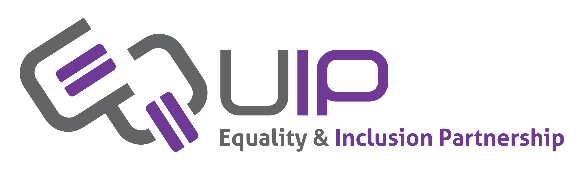 EQuIP is recruiting two new posts this autumn to strengthen its equality, diversity and inclusion work and tackling discrimination.Discrimination and Hate Crime Officer – 30 hours a week Fixed Term Contract for 12 months with a view to extending dependent on funding Finance Officer for 7.5 hours a week Fixed Term Contract for 12 months with a view to extending dependent on funding Please find attached:Job description Personal specification Application form Equal Opportunities Monitoring Form Deadline for applications is 12 noon on Monday 30 September 2019.  Full details are on the application form. Interviews Thursday 17 October 2019 Application forms only, no CVsFor a confidential chat about either of these roles please contact junaid@equipequality.org.uk or telephone 01788 863117, or 0330 135 6606 Job DescriptionPost Title:			Discrimination and Hate Crime OfficerSalary:				NJC Scale Point 20 (£25,295 pro rata) Hours:	30 hours per week (to be worked flexibly to cover duties & maintain office cover). Fixed term contract for 12 months.  Responsible to:		Chief ExecutiveOffice base:			Rugby (but working across Warwickshire)Responsible for:		N/A at presentImmediate contacts	Staff, members of voluntary and community organisations, officers of public agencies.Purpose of the roleTo work with specific communities in order to collectively bring about social change and justice.  To work with individuals, families or whole communities and empower them to:have confidence to come forward and actively report incidents of harassment, discrimination and hate crime;identify their needs, opportunities, rights and responsibilities;plan what they want to achieve, organise themselves and take action;evaluate the effectiveness and impact of the action.2.  To act as a link between communities, EQuIP and public agencies.3. To be involved in addressing inequalities, and projects that target     disadvantaged communities across all protected equality groups as defined by the Equality Act 2010.Principal tasksTo advise and assist clients with discrimination casework through a combination of appointments, surgeries, and telephone advice as appropriate.To advise on initial aspects of discrimination in employment, accessing goods and services, in education, etc. To undertake and ensure proper management of casework, including file notes and the monitoring of casework by:maintaining records of all aspects of casework and ensuring all records are kept up to date;ensuring satisfactory administration of all aspects of casework to agreed standards;ensuring that monitoring systems are updated and ensuring retrieval of information / statistics and producing print-outs as required;producing reports on  as requested by the Chief Executive.Keep up to date with current legislation, case law and policy in relation to equalities, discrimination, employment etc. and advise EQuIP of any implications.Organise and co-ordinate multi-agency forums on discrimination, harassment and hate crime.Initiate, promote and facilitate community links and partnerships with residents, community groups, statutory agencies, by supporting the coordination of the local Hate Incident Partnership Panels. Ensure issues of discrimination receive a high profile in external forums.Assist in the exploration, assessment and access of funding opportunities for EQuIPCommit to Continued Professional DevelopmentMonitoring and evaluation including trend report and gap analyses Other Duties/TasksParticipate in the general development and promotion of EQuIPParticipate in the decision making process of the organisation at regular team meetingsDevelop and maintain an expert knowledge of equality, diversity, inclusion and cultural awarenessCarry out all responsibilities within the ethos of EQuIP and adhere to all relevant standards and policies including equal opportunities, health and safety and safeguarding GeneralReport progress to the Chief Executive and Board at agreed intervals;Undertake all necessary administrative or other duties necessary for the effective and efficient implementation of your work;Support and attend a shared number of relevant external and community events, as determined by the Chief Executive. These may take place on weekends and outside of regular working hours.Demonstrate the highest professional standards in your work;Attend and support EQuIP external events as appropriate Participate in appraisals and meeting your self-development needs. You will undertake any other duties necessary and which would reasonably fall within this post as delegated by your line manager and the Chief Executive.Person SpecificationPost Title:			Discrimination and Hate Crime OfficerSalary:				NJC Scale Point 20 (£25,295 pro rata) Responsible to:		Chief ExecutiveE = Essential		D = Desirable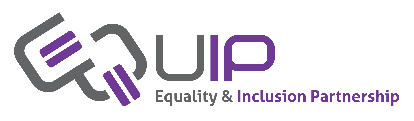 Job Application FormGuidance Notes This advice is designed to assist you with your application and to explain the process that will be used to select the most suitable applicant for the post.Completing the application formThe decision to invite applicants to attend for an interview is based entirely on what is written on the application form.  It is therefore important that you give as much information as you can about yourself and relate this to the job you are applying for. Equality and Inclusion Partnership aims to be an Equal Opportunities employer and requires the same range of information for all candidates to be submitted on an application form.  It is therefore essential that you complete the application form in full, inserting ‘N/A’ where a section is not applicable.  You may wish to include supplementary information in the form of a CV but this may not be submitted in place of an application form.  Any CV received without a completed application form will be disregarded.Addressing the selection criteriaThe person specification states the skills, knowledge and experience we think a candidate must have to do the job and this will be used in determining which candidates are shortlisted.  It is important that you address the person specification and show how you are able to satisfy each of the stated criteria.  Do not leave out any relevant experience or skills/knowledge gained, whenever or however it was gained – for example, voluntary or unpaid work should be included.  Any reasons for gaps in employment should also be included in your application. In addition to explaining why you think you can do the job you should give your reasons for applying.ReferencesReferences are requested for shortlisted candidates, so you will need to indicate on your application form if you do not wish referees to be contacted prior to interview.  No appointment will be confirmed before receipt of satisfactory references.  If you have been employed, one referee should be your present or most recent employer.  If you have never worked, or not worked for some time, try to think of someone who is able to say something useful and relevant about you in relation to the post applied for.	EQuIP is a Disability Confident Employer which means we offer an interview to candidates with disabilities who fulfil the essential criteria.  We also ask you to complete a separate Equality Monitoring Form which is considered separately to this application and kept confidential. APPLICATION FORMPlease complete this form in black ink or typescript Application for post of: Surname: First Names: Home Address: Postcode: Phone (Home and Mobile): Email: Do you require a work permit? Yes  No To comply with the Immigration, Asylum and Nationality Act 2006, you will be asked to provide original documentation of your eligibility to work in the UK.NI Number:  Do you hold a current valid UK Driving Licence?   Yes  No Do you have access to a vehicle you can use for work?   Yes  No Do you have insurance to use that vehicle for work? Yes  No EMPLOYMENT Present/Previous Employer: Address: Job Title: Date appointed/Left:  Length of time with employer: Salary: Main duties/responsibilities: Reason for Leaving: PREVIOUS EMPLOYMENT (most recent first, please include any voluntary and paid posts and explain any gaps)  EDUCATION AND TRAININGPlease give details of any recognised qualifications and the institution/s you attended: OTHER TRAINING Please give details of any other training relevant to this post: Do you consider yourself to have a disability?  Yes  No Please tell us if there are any ‘reasonable adjustments’ we can make to assist you in your application or with our recruitment process:PERSONAL STATEMENT Please tell us why you applied for this job and why you think you are the best person for the job?Please tell us about your qualifications, experience and personal attributes in meeting the essential criteria in the Person Specification? REFERENCESPlease give below the names and address of TWO references who have known you for a minimum of 6 months, one of whom should be your current or most recent employer. Please note references will be taken up before an offer of employment is made. Name: Position: Organisation: Address: Telephone No: Email: In what capacity does this person know you? Current employer                 Previous employer: Personal character reference How long have they known you for? Name: Position: Organisation: Address: Telephone No: Email: In what capacity does this person know you? Current employer     Previous employer: Personal character reference How long have they known you for? Declaration of Criminal Records Do you have any ‘unspent cautions or convictions’ under the Rehabilitation of Offenders Act 1974 (ROA)? Yes  No Please note that an Enhanced DBS check will be carried out before commencement of any employment.Please declare any relationship (family or otherwise) that you have with any officer, including Board members, of EQuIP? Please read and sign the Declaration below:I confirm that to the best of my knowledge, the information I have provided on this form is correct and I accept that providing deliberately false information could result in my dismissal. In accordance with the General Data Protection Regulations (GDPR) I consent to the Equality and Inclusion Partnership (EQuIP) processing personal data contained in this application form and other data which EQuIP may obtain from me, other people or third parties such as employment agencies, former employers when gathering references.  I also consent to the processing of personal data in connection with Equal Opportunities Monitoring and to determine reasonable adjustments including sensitive data such as age, race or ethnic origin, physical or mental health, sexual life. Signed: Name: Date: Deadline for all applications is Monday 30 September 2019 at 12 noon Please send this completed form (marked Private and Confidential) to:Claire Edwards Officer Manager EQuIPRoom 127, Morgan Conference SuiteWarwickshire CollegeTechnology Drive Rugby CV21 1AR Or via email to: claire@equipequality.org.uk If you would like a confidential conversation about this post please telephone: 0330 135 6606 or email: junaid@equipequality.org.uk  Please note our Privacy Notice is available here: https://www.equipequality.org.uk/privacy-policy.pdfEQUALITY AND DIVERSITY MONITORING FORMEquality and Inclusion Partnership wants to meet the aims and commitments set out in its Equality and Diversity Policy.  This includes not discriminating under the Equality Act 2010 and building an accurate picture of the make-up of our workforce in encouraging equality and diversity.We need your help and co-operation to enable us to do this, but filling in this form is voluntary. The information you provide will stay confidential, be stored securely with access limited to only staff dealing with Human Resources.  We comply with stringent GDPR principles. See our Privacy Policy for more details. Please return the completed form to claire@equipequality.org.uk or by post to Claire Edwards, Office Manager, EQuIP, Room 127, Morgan Conference Suite, Warwickshire College, Technology Drive, Rugby CV21 1AR marking the envelope ‘Strictly Confidential’. Gender   Man     Woman   Non-binary  Prefer not to say  If you prefer to use your own term, please specify here Marital Status Married  Single  Civil partnership  Other  Prefer not to say Age       16-21   22-35   36-49    50 +     Prefer not to say    What is your ethnicity?Ethnic origin is not about nationality, place of birth or citizenship. It is about the group to which you perceive you belong. Please tick the appropriate box. WhiteEnglish      Welsh      Scottish     Northern Irish      Irish British       Gypsy or Irish Traveller    Prefer not to say  Any other white background, please write in:  Mixed/multiple ethnic groupsWhite and Black Caribbean 	White and Black African  White and Asian Prefer not to say   Any other mixed background, please write in:    Asian/Asian BritishIndian    Pakistani    Bangladeshi 	Chinese    Prefer not to say     Any other Asian background, please write in:  	Black/ African/ Caribbean/ Black BritishAfrican 	Caribbean     Prefer not to say     Any other Black/African/Caribbean background, please write in:   Other ethnic groupArab      Prefer not to say  Any other ethnic group, please write in:  	Do you consider yourself to have a disability or health condition?   Yes    No	   Prefer not to say What is the effect or impact of your disability or health condition on your ability to give your best at work? Please write in here:  The information in this form is for monitoring purposes only. If you believe you need a ‘reasonable adjustment’, then please discuss this with your Manager.What is your sexual orientation?Heterosexual  Gay woman/lesbian Gay man   Bisexual Prefer not to say   If you prefer to use your own term, please specify here 	What is your religion or belief?No religion or belief	  Buddhist  Christian   Hindu    Jewish 	Muslim    Sikh   Prefer not to say   If other religion or belief, please write in: 	What is your current working pattern?Full-time  	Part-time     Prefer not to say   What is your flexible working arrangement?None	   Flexi-time     Staggered hours 	Term-time hours  Annualised hours  Job-share  Flexible shifts   Compressed hours  Homeworking    Prefer not to say    If other, please write in:		Do you have caring responsibilities? If yes, please tick all that applyNone Primary carer of a child/children(under 18) Primary carer of disabled child 	Primary carer of disabled adult (18 and over)     Primary carer of older person Secondary carer  Prefer not to say QualificationsQualificationsQualifications1Educated to degree level or equivalent in a relevant subject area.EExperienceExperienceExperience2Experience of casework related to equalities and discrimination.E3Experience of employment discrimination casework, preferably to tribunal level.D4Knowledge of the Equality Act 2010 and the PSEDD5Experience of managing / co-ordinating projects.E6Experience of Community Engagement work.E7Experience of working for or with the Voluntary SectorD8Experience of monitoring and evaluation and generating qualitative and quantitative information on a quarterly basisE9Experience of effective partnership working.DSkills & AptitudesSkills & AptitudesSkills & Aptitudes10Ability to use Microsoft Office computer packages with good working knowledge of Word, Excel, Powerpoint and Outlook.E11Broad knowledge of employment and discrimination law and willingness to continue learning.E12Comprehensive understanding of equalities legislation and how it contributes to community cohesion.D13Comprehensive understanding of cultural and religious issues in the context of equalities and changes in social trends.D14Commitment to the principles of equality and diversity.E15Self motivated, able to work independently, organising own workload to deal with conflicting priorities and meet deadlines. E16Ability to participate and contribute effectively as part of a team to achieve shared goals.E17Excellent oral and written communication skills, including presentations and reports.EOtherOtherOther18Ability and willingness to attend evening and weekend meetings and events (time off in lieu will be allocated).E19Able to travel across Warwickshire without relying on public transport.EEmployer Post title and main responsibilities SalaryDates from/to 